Publicado en México el 25/07/2019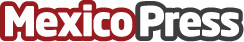 Cotemar recibe del Infonavit el distintivo "Empresa de Diez"Cotemar fue distinguido por tercera ocasión consecutiva como Empresa de Diez, programa del Infonavit que reconoce a las empresas que cumplen puntualmente y de forma continua con el pago de sus aportaciones y amortizaciones patronales durante al menos los últimos 10 bimestres y que, además, no tienen adeudos vigentes ante el instituto, acciones que hacen evidente un compromiso serio con los colaboradores y con el plan de transformación del instituto, impulsado por el Gobierno de MéxicoDatos de contacto:Contact Cotemar9383811400Nota de prensa publicada en: https://www.mexicopress.com.mx/cotemar-recibe-del-infonavit-el-distintivo Categorías: Nacional Recursos humanos Campeche Nuevo León Oaxaca Tabasco Veracruz Ciudad de México Otras Industrias http://www.mexicopress.com.mx